Mrs. Keegan’s Class 2018-2019Harlow AvontiOlivia BlankMacie BurkheimerBrielle DegenhardtRihanna EigstiRyan GriffithDevin McElweeLiam PostSavanah ReeseIsaac SchlehleinMillie SchneiderColyn StocksManning SweetIsabel TisdaleKaycee WanekEthan Wiegel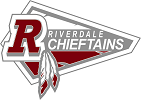 